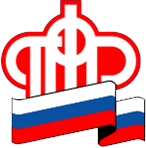 Пресс-релиз26 октября 2017 годаК сведению правопреемников.Накопительная пенсия – это средства, которые накапливаются на лицевом счете гражданина в течение всей трудовой деятельности и выплачиваются ему после выхода на заслуженный отдых. Существенным отличием пенсионных накоплений от страховой пенсии является то, что они выплачиваются правопреемникам умершего, если смерть наступила до установления ему накопительной пенсии.Напоминаем, средства пенсионных накоплений включают в себя суммы страховых взносов на накопительную пенсию, перечисленные работодателем суммы уплаченных гражданами дополнительных страховых взносов на накопительную пенсию; взносы государства, перечисленные на софинансирование пенсионных накоплений; сумма средств (части средств) материнского (семейного) капитала, направленных на формирование накопительной пенсии; доход от инвестирования указанных средств.Если гражданин при жизни решил, кому достанутся средства пенсионных накоплений в случае его смерти, то он может подать соответствующее заявление по месту жительства лично либо направить почтой или курьером (в этом случае подпись должна быть нотариально заверена).Если данного заявления не оставлено, то средства пенсионных накоплений выплачиваются правопреемникам по закону первой очереди:-детям, в том числе усыновленным, супругу и родителям (усыновителям);а при их отсутствии – правопреемникам по закону второй очереди:-братьям, сестрам, бабушкам, дедушкам и внукам.Средства материнского (семейного) капитала выплачиваются только супругу и детям.Для получения выплаты правопреемнику необходимо обратиться с соответствующими документами не позднее шести месяцев со дня смерти гражданина в любое Управление ПФР, либо негосударственный пенсионный фонд (в зависимости от того, где умершим лицом формировались пенсионные накопления на дату его смерти).Решение о выплате принимается в седьмом месяце со дня смерти, выплата производится не позднее 20-го числа месяца, следующего за месяцем, в котором принято соответствующее решение.Всю необходимую информацию о правилах выплаты можно получить на сайте Пенсионного фонда в разделе «Будущим пенсионерам», в подразделе «О пенсионных накоплениях.